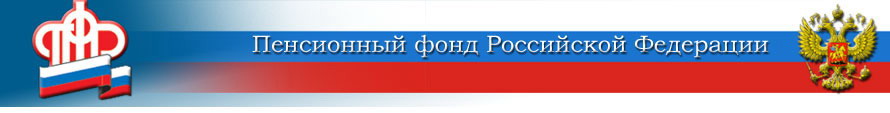 Почти 300 калужских семей потратили материнский капитал на строительство или реконструкцию дома в 2022 годуС начала этого года почти 300 калужских семей  распорядились материнским капиталом на строительство или реконструкцию частного жилого дома. Всего по этим направлениям Пенсионный фонд перечислил около 90 млн. руб. Средства выделялись на строительство нового жилья, расширение имеющейся жилплощади либо на компенсацию понесенных затрат по строительству или реконструкции.Использование материнского капитала при строительстве дома осуществляется в два этапа. Сразу после удовлетворения заявления на счет владельца сертификата поступает половина имеющейся суммы материнского капитала. Оставшиеся средства перечисляются после выполнения основных работ по возведению или реконструкции дома. В случае если работы выполняет подрядная организация, средства перечисляются ей напрямую, причем сразу всей суммой.Стоит отметить, что пристроить к дому нежилое помещение в виде сарая или гаража на средства материнского капитала нельзя, поскольку это не будет улучшением жилищных условий. Что касается таких работ, как замена крыши, окон или подведение коммуникаций, то они могут осуществляться в рамках реконструкции дома, но только если при этом увеличивается жилая площадь. В таком случае семья сможет использовать материнский капитал.Напомним, что средства на строительство жилья выделяются, когда ребенку, давшему семье право на материнский капитал, исполнилось 3 года. Исключением является уплата первоначального взноса по жилищному кредиту или займу, а также направление средств на их погашение. В этом случае воспользоваться капиталом можно сразу после рождения или усыновления ребенка.Пресс-служба ОПФР по Калужской области